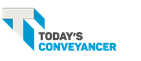 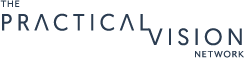 EventTo submit your event please send this completed form to press@todaysconveyancer.co.ukTitleDateTimeLocation/AddressOrganiserBooking link (please include a UTM link if you want to track clicks within your analyticsSummary of event